                            AULA 23 REMOTA – 09/08 A 13/08.      Nesta sequência vamos dar continuidade em RIMA.Sabemos que na rima as palavras devem ter o mesmo SOM ao final das frases. Acompanhe o vídeo e escreva em seu caderno 5 rimas diferentes. Mande foto para o professor. https://youtu.be/47rhDxqAY8w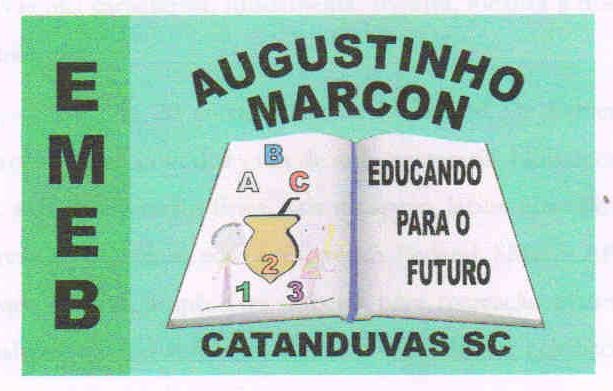 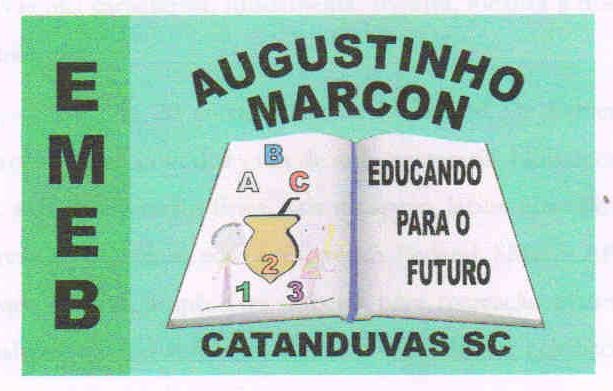 Escola Municipal de Educação Básica Augustinho Marcon. Catanduvas, agosto de 2021. Diretora: Tatiana Bittencourt Menegat.  Assessora Técnica Pedagógica: Maristela Apª. Borella Baraúna. Assessora Técnica Administrativa: Margarete Petter.Professor: Luan Cezar Ribeiro da SilvaAluno: ___________________________________________Disciplina: Música  Turma: 4º ano  